Enzyme Inhibitors – Module 2Resource A – Observing the effects of inhibitorsComplete Module 1 – Introduction to enzymes before starting this Module.Activity 1Watch the video by Alex Bell https://www.youtube.com/watch?v=6oNb4VEvy8I and complete the questions.Summarise the information in the video into 2/3 main points for each type of inhibitor.The most important piece of information from the video was:Recall the experimental reaction examined in Module 1: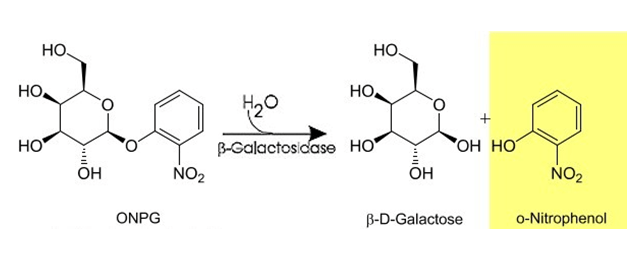 Following the experiment completed in Module 1, the researcher had been informed that Chemical X interfered with the action of β-galactosidase.  They prepared the following reaction tubes: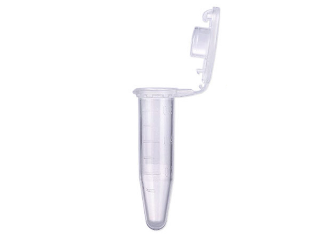 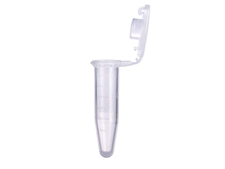 Tube 1				Tube 2				Tube 3				Tube 4100μL X				100μL X				100μL X				100μL X2.5μL ONPG			10μL ONPG			25μL ONPG			50μL ONPG97.5μL buffer			90μL buffer			75μL buffer			50μL buffer25μL enzyme			25μL enzyme			25μL enzyme			25μL enzymeThe reaction progressed for several minutes before a sample from each tube was placed into the assay plate for examination in the spectrophotometer.  The sample from Tube 1 was placed in well C1, Tube 2 in C2 etc.  Activity 2Assume Chemical X is an inhibitor, use colouring pencils to show your prediction of the results in the diagram below.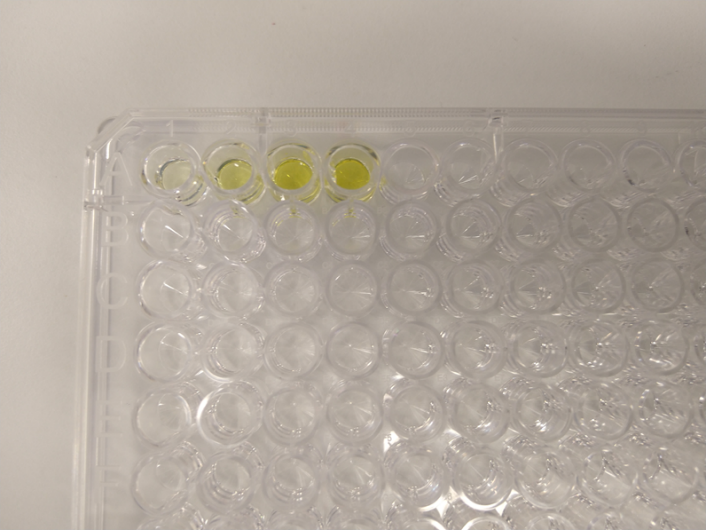 The experiment was completed 2 times with the results shown below.Activity 3Use the data from Module 1 and Module 2 to draw conclusions on the nature of Chemical X.  Justify your conclusions using definitions and reference to primary data.Cognitive Verb and Sentence startersCompetitive InhibitorsNon-competitive InhibitorsTube 1Tube 2Tube 3Tube 4Trial 100.1640.4790.519Trial 200.1890.4550.503Cognitive VerbQCAA DefinitionSentence StartersSummarisegive a brief statement of a general theme or major point/s; present ideas and information in fewer words and in sequenceThe main idea of…..was….Predictgive an expected result of an upcoming action or event; suggest what may happen based on available information/aConclude/Deducereach a conclusion that is necessarily true, provided a given set of assumptions is true; arrive at, reach or draw a logical conclusion from reasoning and the information givenAn examination of all of the data allows the following conclusion to be drawn……